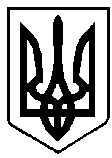 УКРАЇНАРІВНЕНСЬКА ОБЛАСТЬм. ВАРАШР О З П О Р Я Д Ж Е Н Н Яміського голови27 квітня 2022 року      						  №80-Род-22-3120Про план роботи виконавчихорганів Вараської міської ради на травень  2022 рокуРозглянувши пропозиції подані структурними підрозділами виконавчих органів Вараської міської ради, відповідно до п. 2.4 Регламенту виконавчого комітету міської ради, затвердженого  рішенням  міської ради  від 29.03.2013 №781, рішення виконавчого комітету Вараської міської ради від 29.12.2021 №417 «Про перспективний план роботи виконавчого комітету Вараської міської ради на 2022 рік та І квартал 2022 року», керуючись пунктом 20 частини четвертої статті 42 Закону України «Про місцеве самоврядування в Україні»:	1. Затвердити план роботи виконавчих органів Вараської міської ради на травень 2022 року №3120-ПЛ-02-22  (додається).	2. Заступникам міського голови, керуючому справами, керівникам структурних підрозділів виконавчих органів міської ради:	2.1. Скоординувати діяльність згідно з розподілом функціональних обов’язків та забезпечити своєчасне виконання заходів, передбачених відповідним планом роботи.	2.2. Інформацію про виконання плану роботи виконавчих органів міської ради за травень 2022 року подати до 5 червня 2022 року організаційному відділу управління документообігу та організаційної роботи для узагальнення.	3. Контроль за виконанням цього розпорядження покласти на заступників міського голови, керуючого справами відповідно до розподілу функціональних обов’язків.Міський голова	                                                                       Олександр МЕНЗУЛ